Observações:Prova individual e sem consulta;Valor total: 30 pontos;A prova terá duração de 100 minutos (20:50 ~ 22:30);A prova deve ser respondida a caneta azul ou preta;Não é Permitido o uso de calculadoras;Questões rasuradas serão anuladas;Desligue o celular;Responda somente as questões relativas a prova substituta que você está fazendo;A interpretação faz parte da prova.Prova Substitutiva 1(5.0) Converta os seguintes números para as bases indicadas:42710 	→ ?2101010102	→ ?10424210 	→ ?H010101012	→ ?HCA1AD05H 	→ ?2(5.0) Escreva a função Ā + (B⋅C) na forma de mintermos via manipulação algébrica.(5.0) Dada a seguinte função em soma de produtos (ĀB̄C̄D̄)+(ĀBCD)+(ĀB̄CD)+(ĀB̄C̄D)+(ABCD) forneça a mesma função na forma de produto de somas.(10.0) Dada a expressão abaixo, simplifique-a da maneira que melhor lhe convier. A seguir implemente utilizando portas lógicas ambas as versões original e simplificada.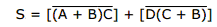 (5.0) Efetue a subtração dos seguintes números 001010102 e 000101002 utilizando a notação de complemento de 2.Prova Substitutiva 2(5.0) O display de sete segmentos apresentado ao lado requer que um circuito decodificador seja projetado de modo que um número em binário seja corretamente apresentado. Complete a tabela abaixo na qual é listado sistematicamente quais segmentos devem ser habilitados (nível lógico 1) e quis devem estar desabilitados (nível lógico 0) de modo que os dígitos hexadecimais de 0-F sejam apresentados.A seguir apresente os produtos das duas colunas destacadas e simplifique-as utilizando o método do mapa de Veitch-Karnaugh.A seguir construa o circuito decodificador apenas para as duas saídas simplificadas.(5.0) Utilize um circuito multiplexador para construir um circuito que implemente a tabela verdade dada abaixo:(5.0) Projete um demultiplexador de 1 entrada para oito saídas utilizando demultiplexador de 1 entrada para 2 saídas. Utilize quantos forem necessários.(5.0) Crie uma descrição de hardware em VHDL que implemente um multiplexador de quatro entradas para uma saída para canais de 8 bits.(5.0) Forneça as tabelas-verdade, e circuitos para o meio somador e somador completo. A seguir, utilize os blocos construídos para implementar um somador de 8 bits.(5.0) Projete um circuito, utilizando flip-flops JK, que seja capaz de contar de 0-55.“The scientists of today think deeply instead of clearly. One must be sane to think clearly, but one can think deeply and be quite insane.”Nikola Tesla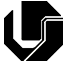 UNIVERSIDADE FEDERAL DE UBERLÂNDIAUNIVERSIDADE FEDERAL DE UBERLÂNDIAUNIVERSIDADE FEDERAL DE UBERLÂNDIAUNIVERSIDADE FEDERAL DE UBERLÂNDIAUNIVERSIDADE FEDERAL DE UBERLÂNDIAUNIVERSIDADE FEDERAL DE UBERLÂNDIAUNIVERSIDADE FEDERAL DE UBERLÂNDIAUNIVERSIDADE FEDERAL DE UBERLÂNDIAFaculdade de Computação - Campus Santa MônicaFaculdade de Computação - Campus Santa MônicaFaculdade de Computação - Campus Santa MônicaFaculdade de Computação - Campus Santa MônicaFaculdade de Computação - Campus Santa MônicaFaculdade de Computação - Campus Santa MônicaFaculdade de Computação - Campus Santa MônicaFaculdade de Computação - Campus Santa MônicaCursoSistemas de InformaçãoSistemas de InformaçãoPeríodoPeríodo2ºanoSemestreCursoSistemas de InformaçãoSistemas de InformaçãoPeríodoPeríodo2º201301DisciplinaGSI008 Sistemas DigitaisGSI008 Sistemas DigitaisGSI008 Sistemas DigitaisAvaliação Avaliação SubValor30,00Professor (a)Dr. rer. nat. Daniel Duarte AbdalaDr. rer. nat. Daniel Duarte AbdalaDr. rer. nat. Daniel Duarte AbdalaDr. rer. nat. Daniel Duarte AbdalaDr. rer. nat. Daniel Duarte AbdalaDr. rer. nat. Daniel Duarte AbdalaData23/09/2013Aluno (a)NotaMatrículaVista emVista em___ /___ / _________ /___ / ______NotaVistaAssinatura Assinatura Ā + (B⋅C)PropriedadeABCDabcdefg0000000100100011010001010110011110001001101010111100110111101111Soma de Produtos:a = Simplificação:Soma de Produtos:g = Simplificação:library ieee;use ieee.std_library_1164.all;entity ______________ isend ______________;architecture _________ of ______________ isbeginend _________;